Mohammed Mohammed.246665@2freemail.com                                  RESUME CAREER OBJECTIVE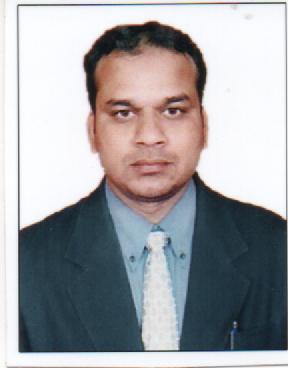 To be a part of organization with a leading corporate of hi-tech surroundings accompanied with committed & dedicated people, will help me discover myself entirely and realize my potential. I am enthusiastic to work as a key player in a challenging & inventive environment.                                                                                                 Exceptional written and oral communication abilities.  Proven leadership and skills.  Goal oriented.  Typing: 30 wpm  Proficient with Word, Excel and PowerPoint, Internet browsing. EDUCATION QUALIFICATION
Passed the secondary school certificate in the year 1988Passed Intermediate certificate in year 1990TECHNICAL SKILLSOperating Systems		: XP/win 2000/2007Application Packages		: Microsoft Office					(MS Word, MS PowerPoint, MS EXCEL, )EXPERIENCEWorked as Medical sales representative at owaisi hospitalWorked as sales representative for Zaharan operations and Maintenance Company for hospitals from 2000April Till 2010 DecemberJob ProfileDay to day marketing and generating leads from hospitals for general and medical maintenance.CompanyWorked as Sales Executive with Dana Furnishing, Group for office Furniture (Saudi Arabia) from 2010 April till 2014 November.Job ProfileDay to day Marketing and generating leads, dealing with interior designers and architects, for Modular office furniture, Office chairs And Other Office furniturePresently WorkingWorking as Sales executive with Royal Collections, dealing with Corporate Modular furniture from1/12/2014 till date.RESPONSIBILTIESAttending the queries of existing and new customers and solving the queriesHandling the calls professionally and delivering the satisfaction onlineTargeting new customersReceiving customer’s calls and convincing them to use our productsEstablishing the contacts with customersSubmitting daily sales report to my immediate bossGenerating potential sales leadsMaintain contact with customersManaging and updating client profilesInvolvement with operational issuesSubmitting weekly sales reportPresenting sales report activities on quarterly basisTo make standard operation proceduresPlanning and revising contact reportsMaintain contact with customers and obtained follow up businessPersonally handle high profile customersDevelop sales methodologies in conjunction with the teamFollow up with client Post Sales to ensure satisfaction and on-going businessCommunication with vendors to build up the best solutionsMaintain existing customersDevelop business in existing clienteleSubmission of rates to existing/new customersManaging and updating client profiles Follow up outstanding paymentsRegular visits to customer base  Personal Profile:Date of Birth:	      05-06-1971      Marital Status:    MarriedReligion:               IslamNOTE: Having valid Gulf driving license_______________________ 